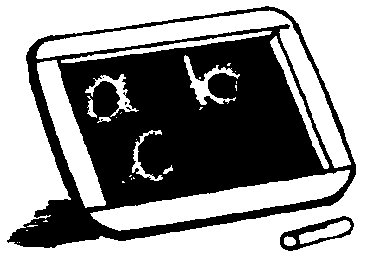 Je lis, je comprendsRefais les phrasesRelie le dessin au mot Ajoute le mot manquantLa jupe est dans une …………………..Maman a vu une …………………..Il rame sur un …………………..Ajoute les lettres enlevéesRemets les lettres en ordre pour former un motEntoure ce qui est correctReconstruis les mots et dessine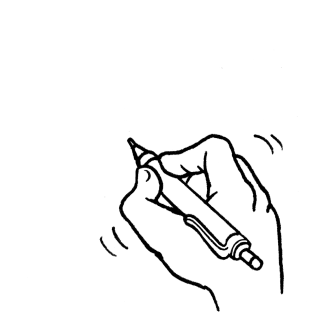 Je lis vite et bien Meryem a mis sa jolie jupe Fatima est sportive, elle va sur un cheval Meryem et sa maman cassent une tasse mami jure de réussir sa tarte maman épluche des pommes sur la tableJulie a cassé le vase de SarahJ’écris les mots dictésJ’écris les phrases dictées1) 2) 3) un soldat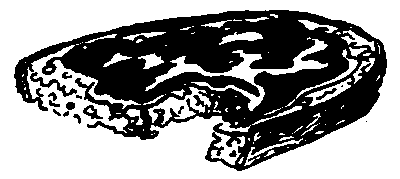 la tartine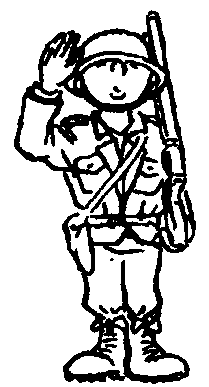 la salade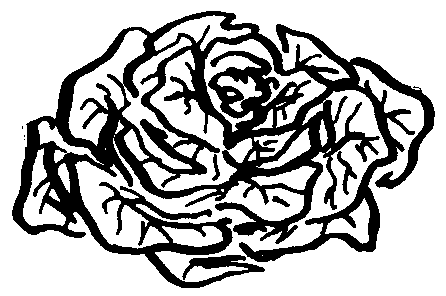 une tasse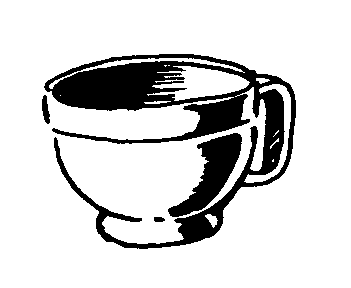 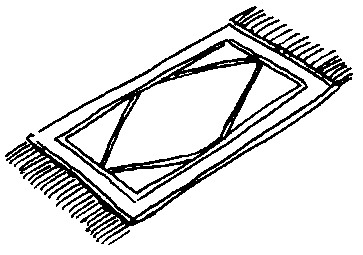 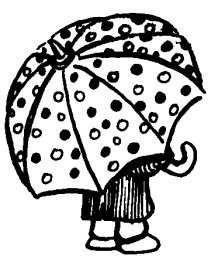 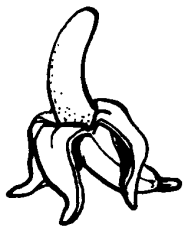 ta . . sun pa . . pluieune  . . nane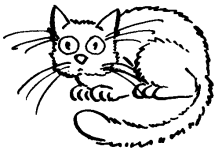 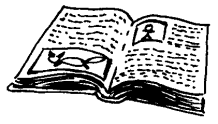 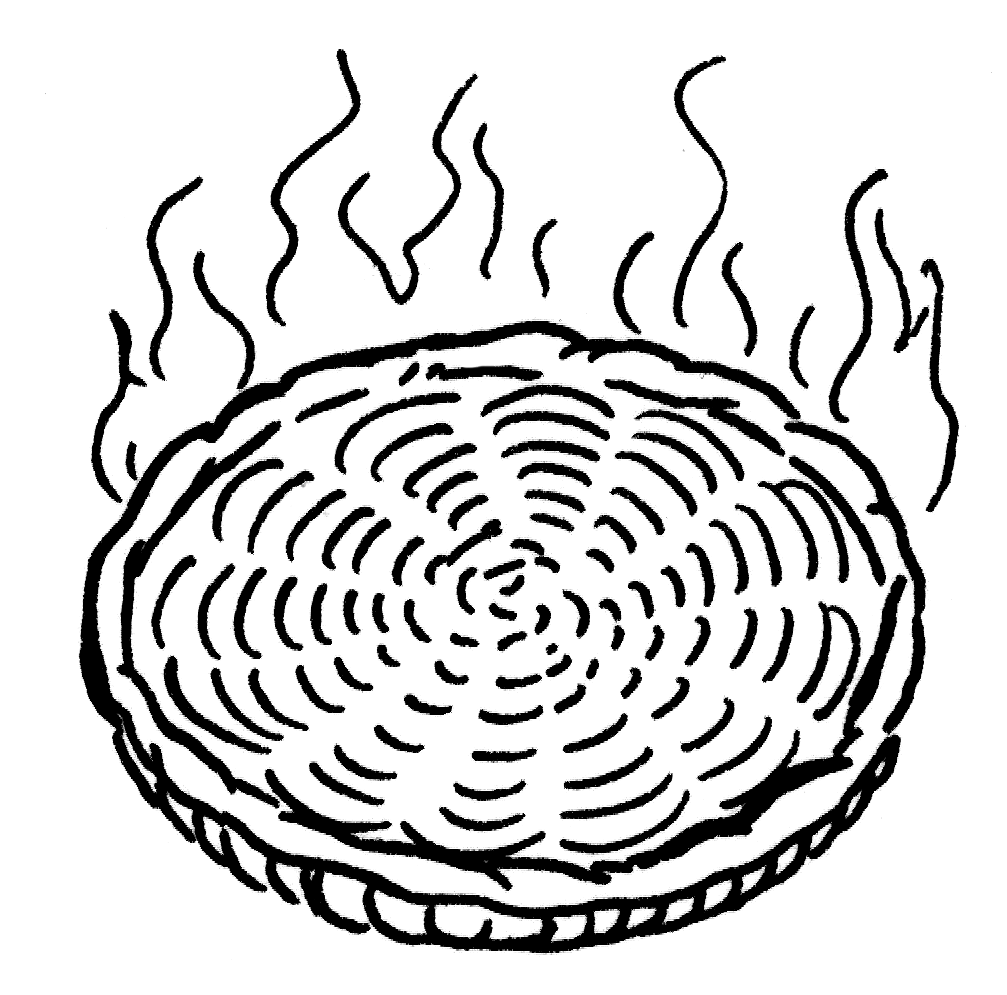 ………………………………………………………………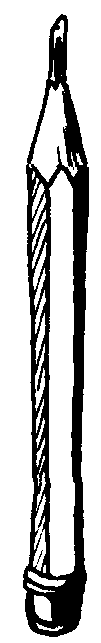 ………………………………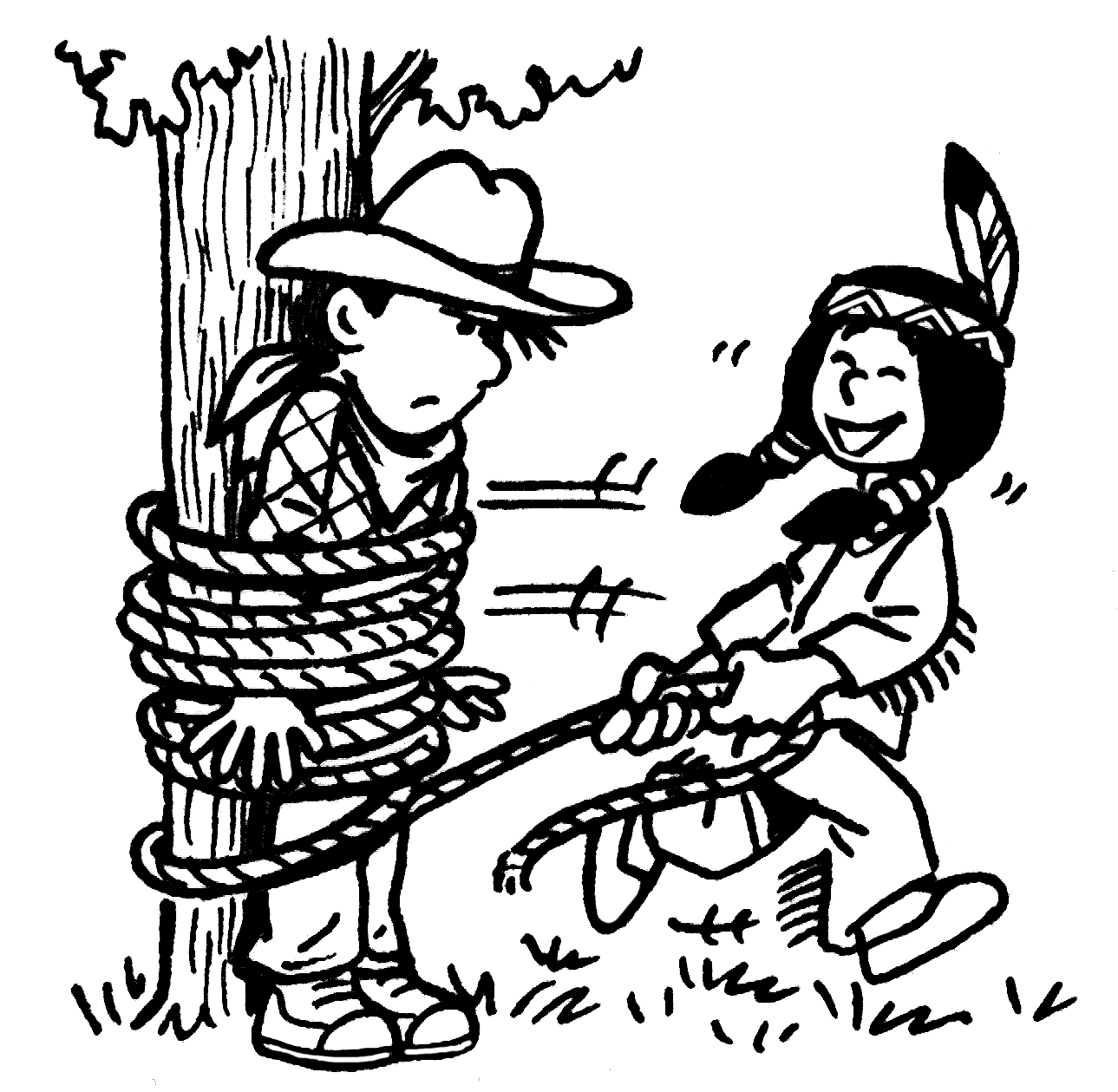 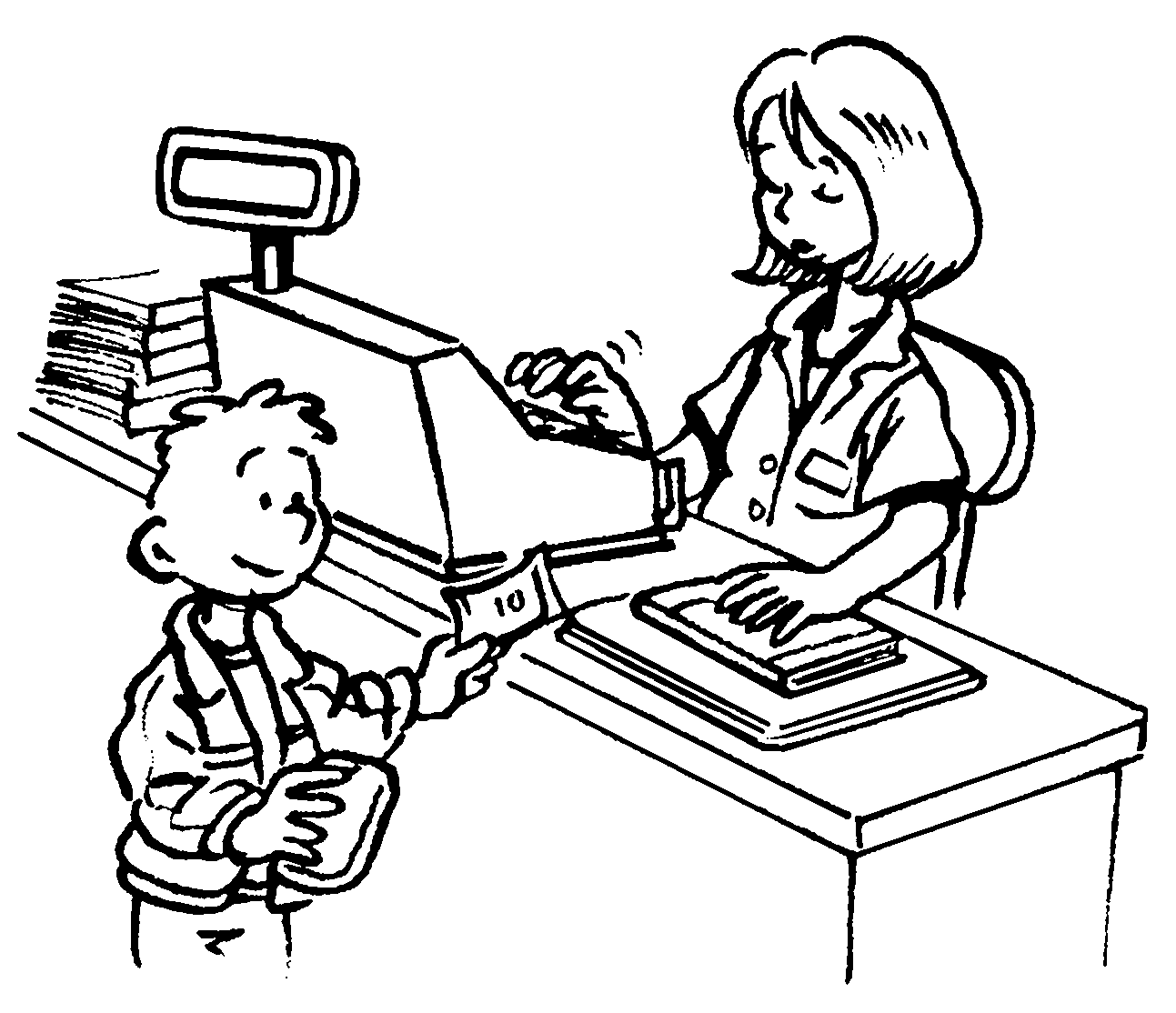 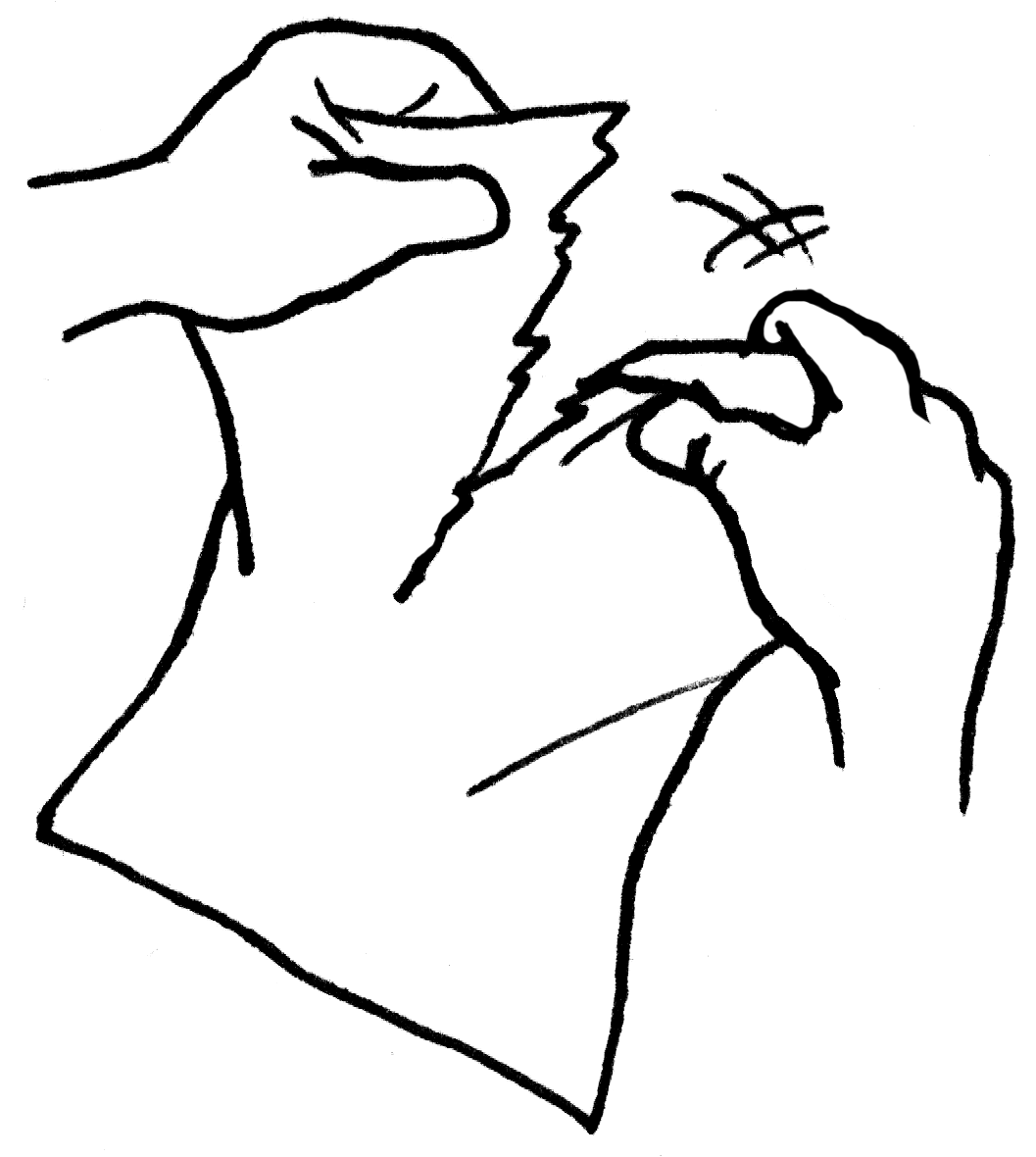 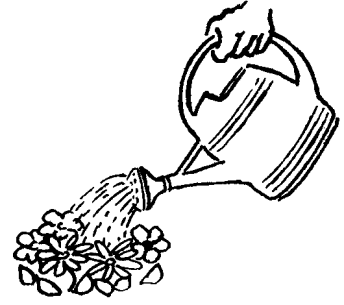 j’attachej’amachetu achètes tu achuresje déchire je défireelle arroseelle apposebartetarbeélèlechifvebulfrecarte1) ……………………………………2) ……………………………………3) ……………………………………4) ……………………………………5) ……………………………………6) ……………………………………Je lis, je comprends      /25    /10Je lis vite et bien     /12    /10J’écris correctement et soigneusement     /19    /10copine avecrigole rigole majeellelocomotivelocomotivelalaregardecopine avecrigole rigole majeellelocomotivelocomotivelalaregardecahttreatrilvecahttreatrilve